ΔΗΜΟΤΙΚΗ ΕΠΙΧΕΙΡΗΣΗ ΑΝΑΠΤΥΞΗΣ ΔΗΜΟΥ ΒΥΡΩΝΑ Α.Ε. ΟΤΑΑρχ/που Αθηνών Χρυσοστόμου 17, Τ.Κ.162 33 ΒύρωναςΑρ.Μ.Α.Ε.70459/01/Β/10/440ΑΡΙΘΜΟΣ Γ.Ε.ΜΗ. 124495101000ΧΡΗΜΑΤΟΟΙΚΟΝΟΜΙΚΕΣ ΚΑΤΑΣΤΑΣΕΙΣχρήσεως1 Ιανουαρίου έως 31 Δεκεμβρίου 2019ΠΕΡΙΕΧΟΜΕΝΑΈκθεση Ανεξάρτητου Ορκωτού Ελεγκτή Λογιστή	3ΙΣΟΛΟΓΙΣΜΟΣ της 31/12/2019	6ΚΑΤΑΣΤΑΣΗ ΑΠΟΤΕΛΕΣΜΑΤΩΝ κατά ΛΕΙΤΟΥΡΓΙΑ	8Προσάρτημα (σημειώσεις) επί των χρηματοοικονομικών καταστάσεων  της  31ης Δεκεμβρίου 2019	9﻿1. Πληροφορίες σχετικές με την Εταιρεία	92. Παράγοντες που θέτουν σε κίνδυνο την προοπτική της Εταιρείας ως συνεχιζόμενης δραστηριότητας	93. Λογιστικές αρχές και μέθοδοι	94. Παρεκκλίσεις από τις διατάξεις του νόμου προκειμένου να επιτευχθεί εύλογη παρουσίαση των χρηματοοικονομικών καταστάσεων	165. Σχέσεις ενός περιουσιακού στοιχείου ή μιας υποχρεώσεως με περισσότερα από ένα κονδύλια του ισολογισμού	166. Πληροφορίες σχετικά με ενσώματα και άυλα πάγια περιουσιακά στοιχεία	167. Χρηματοοικονομικά περιουσιακά στοιχεία	17﻿8. Προβλέψεις	189. Υποχρεώσεις	1810. Έσοδα και έξοδα σημαντικού ποσού ή ιδιαίτερης συχνότητας ή σημασίας	1911. Προτεινόμενη διάθεση κερδών	2012. Κατηγορίες και αμοιβές προσωπικού	2013.  Προκαταβολές και πιστώσεις σε μέλη διοικητικών, διαχειριστικών και εποπτικών οργάνων	2014. Χρήση της επιλογής της παραγράφου 7 ή της παραγράφου 8 του άρθρου 16 του νόμου	2015. Χρηματοοικονομικές δεσμεύσεις, εγγυήσεις, και ενδεχόμενες υποχρεώσεις που δεν εμφανίζονται στον ισολογισμό	2016. Γεγονότα μετά την ημερομηνία του ισολογισμού	21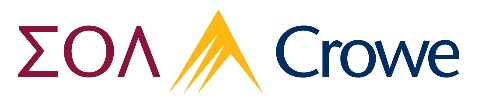 Έκθεση Ανεξάρτητου Ορκωτού Ελεγκτή ΛογιστήΠρος τους Μετόχους της Ανώνυμης Εταιρείας «ΔΗΜΟΤΙΚΗ ΕΠΙΧΕΙΡΗΣΗ ΑΝΑΠΤΥΞΗΣ ΔΗΜΟΥ ΒΥΡΩΝΑ Α.Ε. ΟΤΑ» Έκθεση Ελέγχου επί των Οικονομικών ΚαταστάσεωνΓνώμη με επιφύλαξη Έχουμε ελέγξει τις συνημμένες οικονομικές καταστάσεις της εταιρείας “ΔΗΜΟΤΙΚΗ ΕΠΙΧΕΙΡΗΣΗ ΑΝΑΠΤΥΞΗΣ ΔΗΜΟΥ ΒΥΡΩΝΑ Α.Ε. ΟΤΑ”, οι οποίες αποτελούνται από τον ισολογισμό της 31ης Δεκεμβρίου 2019, τις καταστάσεις αποτελεσμάτων, της χρήσεως που έληξε την ημερομηνία αυτή, καθώς και το σχετικό προσάρτημα.Κατά τη γνώμη μας, εκτός από τις επιπτώσεις του θέματος που μνημονεύεται στην παράγραφο της έκθεσής μας “Βάση για γνώμη με επιφύλαξη”, οι συνημμένες οικονομικές καταστάσεις παρουσιάζουν εύλογα, από κάθε ουσιώδη άποψη, την οικονομική θέση της εταιρείας “ΔΗΜΟΤΙΚΗ ΕΠΙΧΕΙΡΗΣΗ ΑΝΑΠΤΥΞΗΣ ΔΗΜΟΥ ΒΥΡΩΝΑ Α.Ε. ΟΤΑ” κατά την 31η Δεκεμβρίου 2019, τη χρηματοοικονομική της επίδοση για τη χρήση που έληξε την ημερομηνία αυτή, σύμφωνα με τις διατάξεις του Ν.4308/2014 όπως ισχύει. Βάση για γνώμη με επιφύλαξη Από τον έλεγχό μας προέκυψε ότι οι φορολογικές υποχρεώσεις της εταιρείας δεν έχουν εξεταστεί από τις φορολογικές αρχές για τις χρήσεις 2014 μέχρι και 2019. Ως εκ τούτου  τα φορολογικά αποτελέσματα των χρήσεων αυτών δεν έχουν καταστεί οριστικά. Η εταιρεία δεν έχει προβεί σε εκτίμηση των πρόσθετων φόρων και των προσαυξήσεων που πιθανόν  καταλογιστούν σε μελλοντικό φορολογικό έλεγχο και δεν έχει σχηματίσει σχετική πρόβλεψη για αυτή την ενδεχόμενη υποχρέωση. Από τον έλεγχό μας δεν κατέστη εφικτό να αποκτήσουμε εύλογη διασφάλιση για την εκτίμηση του ύψους της πρόβλεψης που τυχόν απαιτείται. Διενεργήσαμε τον έλεγχό μας σύμφωνα με τα Διεθνή Πρότυπα Ελέγχου (ΔΠΕ) όπως αυτά έχουν ενσωματωθεί στην Ελληνική Νομοθεσία. Οι ευθύνες μας, σύμφωνα με τα πρότυπα αυτά περιγράφονται περαιτέρω στην ενότητα της έκθεσής μας “Ευθύνες ελεγκτή για τον έλεγχο των οικονομικών καταστάσεων”. Είμαστε ανεξάρτητοι από την Εταιρεία, καθ’ όλη τη διάρκεια του διορισμού μας, σύμφωνα με τον Κώδικα Δεοντολογίας για Επαγγελματίες Ελεγκτές του Συμβουλίου Διεθνών Προτύπων Δεοντολογίας Ελεγκτών, όπως αυτός έχει ενσωματωθεί στην Ελληνική Νομοθεσία και τις απαιτήσεις δεοντολογίας που σχετίζονται με τον έλεγχο των οικονομικών καταστάσεων στην Ελλάδα και έχουμε εκπληρώσει τις δεοντολογικές μας υποχρεώσεις σύμφωνα με τις απαιτήσεις της ισχύουσας νομοθεσίας και του προαναφερόμενου Κώδικα Δεοντολογίας. Πιστεύουμε ότι τα ελεγκτικά τεκμήρια που έχουμε αποκτήσει είναι επαρκή και κατάλληλα να παρέχουν βάση για γνώμη με επιφύλαξη.Ευθύνες της διοίκησης επί των οικονομικών καταστάσεωνΗ διοίκηση έχει την ευθύνη για την κατάρτιση και εύλογη παρουσίαση των οικονομικών καταστάσεων σύμφωνα με τις διατάξεις του Ν.4308/2014 όπως ισχύει, όπως και για εκείνες τις δικλίδες εσωτερικού ελέγχου που η διοίκηση καθορίζει ως απαραίτητες, ώστε να καθίσταται δυνατή η κατάρτιση οικονομικών καταστάσεων απαλλαγμένων από ουσιώδες σφάλμα, που οφείλεται είτε σε απάτη είτε σε λάθος.Κατά την κατάρτιση των οικονομικών καταστάσεων, η διοίκηση είναι υπεύθυνη για την αξιολόγηση της ικανότητας της Εταιρείας να συνεχίσει τη δραστηριότητά της, γνωστοποιώντας όπου συντρέχει τέτοια περίπτωση, τα θέματα που σχετίζονται με τη συνεχιζόμενη δραστηριότητα και τη χρήση της λογιστικής αρχής της συνεχιζόμενης δραστηριότητας, εκτός και εάν η διοίκηση είτε προτίθεται να ρευστοποιήσει την Εταιρεία ή να διακόψει τη δραστηριότητά της ή δεν έχει άλλη ρεαλιστική εναλλακτική επιλογή από το να προβεί σ ’αυτές τις ενέργειες.Ευθύνες ελεγκτή για τον έλεγχο των οικονομικών καταστάσεωνΟι στόχοι μας είναι να αποκτήσουμε εύλογη διασφάλιση για το κατά πόσο οι οικονομικές καταστάσεις, στο σύνολο τους, είναι απαλλαγμένες από ουσιώδες σφάλμα, που οφείλεται είτε σε απάτη είτε σε λάθος και να εκδώσουμε έκθεση ελεγκτή, η οποία περιλαμβάνει τη γνώμη μας. Η εύλογη διασφάλιση συνιστά διασφάλιση υψηλού επιπέδου, αλλά δεν είναι εγγύηση ότι ο έλεγχος που διενεργείται σύμφωνα με τα ΔΠΕ, όπως αυτά έχουν ενσωματωθεί στην Ελληνική Νομοθεσία, θα εντοπίζει πάντα ένα ουσιώδες σφάλμα, όταν αυτό υπάρχει. Σφάλματα δύναται να προκύψουν από απάτη ή από λάθος και θεωρούνται ουσιώδη όταν, μεμονωμένα ή αθροιστικά, θα μπορούσε εύλογα να αναμένεται ότι θα επηρέαζαν τις οικονομικές αποφάσεις των χρηστών, που λαμβάνονται με βάση αυτές τις οικονομικές καταστάσεις. Ως καθήκον του ελέγχου, σύμφωνα με τα ΔΠΕ όπως αυτά έχουν ενσωματωθεί στην Ελληνική Νομοθεσία, ασκούμε επαγγελματική κρίση και διατηρούμε επαγγελματικό σκεπτικισμό καθ’ όλη τη διάρκεια του ελέγχου. Επίσης:Εντοπίζουμε και αξιολογούμε τους κινδύνους ουσιώδους σφάλματος στις οικονομικές καταστάσεις, που οφείλεται είτε σε απάτη είτε σε λάθος, σχεδιάζοντας και διενεργώντας ελεγκτικές διαδικασίες που ανταποκρίνονται στους κινδύνους αυτούς και αποκτούμε ελεγκτικά τεκμήρια που είναι επαρκή και κατάλληλα για να παρέχουν βάση για τη γνώμη μας. Ο κίνδυνος μη εντοπισμού ουσιώδους σφάλματος που οφείλεται σε απάτη είναι υψηλότερος από αυτόν που οφείλεται σε λάθος, καθώς η απάτη μπορεί να εμπεριέχει συμπαιγνία, πλαστογραφία, εσκεμμένες παραλείψεις, ψευδείς διαβεβαιώσεις ή παράκαμψη των δικλίδων εσωτερικού ελέγχου.Κατανοούμε τις δικλίδες εσωτερικού ελέγχου που σχετίζονται με τον έλεγχο, με σκοπό το σχεδιασμό ελεγκτικών διαδικασιών κατάλληλων για τις περιστάσεις, αλλά όχι με σκοπό τη διατύπωση γνώμης επί της αποτελεσματικότητας των δικλίδων εσωτερικού ελέγχου της Εταιρείας.Αξιολογούμε την καταλληλότητα των λογιστικών αρχών και μεθόδων που χρησιμοποιήθηκαν και το εύλογο των λογιστικών εκτιμήσεων και των σχετικών γνωστοποιήσεων που έγιναν από τη διοίκηση. Αποφαινόμαστε για την καταλληλότητα της χρήσεως από τη διοίκηση της λογιστικής αρχής της συνεχιζόμενης δραστηριότητας και με βάση τα ελεγκτικά τεκμήρια που αποκτήθηκαν για το εάν υπάρχει ουσιώδης αβεβαιότητα σχετικά με γεγονότα ή συνθήκες που μπορεί να υποδηλώνουν ουσιώδη αβεβαιότητα ως προς την ικανότητα της Εταιρείας να συνεχίσει τη δραστηριότητά της. Εάν συμπεράνουμε ότι υφίσταται ουσιώδης αβεβαιότητα, είμαστε υποχρεωμένοι στην έκθεση ελεγκτή να επιστήσουμε την προσοχή στις σχετικές γνωστοποιήσεις των οικονομικών καταστάσεων ή εάν αυτές οι γνωστοποιήσεις είναι ανεπαρκείς να διαφοροποιήσουμε τη γνώμη μας. Τα συμπεράσματά μας βασίζονται σε ελεγκτικά τεκμήρια που αποκτώνται μέχρι την ημερομηνία της έκθεσης ελεγκτή. Ωστόσο, μελλοντικά γεγονότα ή συνθήκες ενδέχεται να έχουν ως αποτέλεσμα η Εταιρεία να παύσει να λειτουργεί ως συνεχιζόμενη δραστηριότητα.Αξιολογούμε τη συνολική παρουσίαση, τη δομή και το περιεχόμενο των οικονομικών καταστάσεων, συμπεριλαμβανομένων των γνωστοποιήσεων, καθώς και το κατά πόσο οι οικονομικές καταστάσεις απεικονίζουν τις υποκείμενες συναλλαγές και τα γεγονότα με τρόπο που επιτυγχάνεται η εύλογη παρουσίαση.Μεταξύ άλλων θεμάτων, κοινοποιούμε στη διοίκηση, το σχεδιαζόμενο εύρος και το χρονοδιάγραμμα του ελέγχου, καθώς και σημαντικά ευρήματα του ελέγχου, συμπεριλαμβανομένων όποιων σημαντικών ελλείψεων στις δικλίδες εσωτερικού ελέγχου εντοπίζουμε κατά τη διάρκεια του ελέγχου μας.Έκθεση επί άλλων Νομικών και Κανονιστικών ΑπαιτήσεωνΛαμβάνοντας υπόψη ότι η διοίκηση έχει την ευθύνη για την κατάρτιση της Έκθεσης Διαχείρισης του Διοικητικού Συμβουλίου, κατ’ εφαρμογή των διατάξεων της παραγράφου 5 του άρθρου 2  (μέρος Β) του Ν. 4336/2015, σημειώνουμε ότι:α) Κατά τη γνώμη μας η Έκθεση Διαχείρισης του Διοικητικού Συμβουλίου έχει καταρτισθεί σύμφωνα με τις ισχύουσες νομικές απαιτήσεις του άρθρου 150 του Ν. 4548/2018 και το περιεχόμενο αυτής αντιστοιχεί με τις συνημμένες οικονομικές καταστάσεις της χρήσεως που έληξε την 31.12.2019β) Με βάση τη γνώση που αποκτήσαμε κατά τον έλεγχό μας, για την εταιρεία “ΔΗΜΟΤΙΚΗ ΕΠΙΧΕΙΡΗΣΗ ΑΝΑΠΤΥΞΗΣ ΔΗΜΟΥ ΒΥΡΩΝΑ Α.Ε. ΟΤΑ” και το περιβάλλον της, δεν έχουμε εντοπίσει ουσιώδεις ανακρίβειες στην Έκθεση Διαχείρισης του Διοικητικού της Συμβουλίου.Αθήνα, 04 Σεπτεμβρίου 2020ΔΗΜΗΤΡΙΟΣ Χ. ΣΚΟΝΔΡΟΓΙΑΝΝΗΣ Ορκωτός Ελεγκτής ΛογιστήςΑ.Μ. ΣΟΕΛ 14671ΣΟΛ Α.Ε.Μέλος Δικτύου Crowe GlobalΦωκ. Νέγρη 3, 112 57 ΑθήναΑ.Μ. ΣΟΕΛ 125ΙΣΟΛΟΓΙΣΜΟΣ της 31/12/2019ΚΑΤΑΣΤΑΣΗ ΑΠΟΤΕΛΕΣΜΑΤΩΝ κατά ΛΕΙΤΟΥΡΓΙΑΠροσάρτημα (σημειώσεις) επί των χρηματοοικονομικών καταστάσεων 
της 
31ης Δεκεμβρίου 2019 (Σύμφωνα με όσα προβλέπονται στο άρθρο 29 του Ν.4308/2014)﻿1. Πληροφορίες σχετικές με την Εταιρείαα) Επωνυμία: ΔΗΜΟΤΙΚΗ ΕΠΙΧΕΙΡΗΣΗ ΑΝΑΠΤΥΞΗΣ ΔΗΜΟΥ ΒΥΡΩΝΑ Α.Ε. ΟΤΑ β) Νομικός τύπος: Ανώνυμη εταιρεία.γ) Περίοδος αναφοράς: 1.1.2019 - 31.12.2019δ) 	Διεύθυνση της έδρας: Αρχ. Αθηνών Χρυσοστόμου 17, Τ.Κ. 162 33, Βύρωναςε)	Α.Μ.Α.Ε.: 70459/01/Β/10/440.ΓΕ.ΜΗ.: 124495101000.στ)	Η διοίκηση εκτιμά ότι η παραδοχή της συνεχιζόμενης δραστηριότητας είναι ενδεδειγμένη για την κατάρτιση των χρηματοοικονομικών καταστάσεων. ζ)	Η εταιρεία  ανήκει στην κατηγορία «μικρή οντότητα».η) 	Η διοίκηση δηλώνει ότι οι χρηματοοικονομικές καταστάσεις έχουν καταρτιστεί σε πλήρη συμφωνία με τον παρόντα νόμο.θ)	Τα ποσά των χρηματοοικονομικών καταστάσεων εκφράζονται σε ευρώ, που αποτελεί το λειτουργικό νόμισμα της Εταιρείας. ι)	Τα ποσά δεν έχουν στρογγυλοποιηθεί εκτός αν αναφέρεται διαφορετικά.2. Παράγοντες που θέτουν σε κίνδυνο την προοπτική της Εταιρείας ως συνεχιζόμενης δραστηριότηταςΗ Εταιρεία διενήργησε σχετική αξιολόγηση και δεν εντόπισε παράγοντες που θέτουν σε κίνδυνο την προοπτική της ως συνεχιζόμενη δραστηριότητα.3. Λογιστικές αρχές και μέθοδοιΗ σύνταξη των οικονομικών καταστάσεων προϋποθέτει την άσκηση κρίσης και την διενέργεια εκτιμήσεων από την διοίκηση, τα οποία επηρεάζουν την εφαρμογή των λογιστικών πολιτικών, τα αναγνωριζόμενα ποσά των εσόδων, εξόδων, περιουσιακών στοιχείων, υποχρεώσεων και γνωστοποιήσεων. Αυτές οι εκτιμήσεις και παραδοχές βασίζονται στην εμπειρία του παρελθόντος και σε λοιπούς παράγοντες που θεωρείται ότι είναι εύλογα για τις περιστάσεις. Τα πραγματικά γεγονότα όμως, μπορεί να διαφέρουν από αυτές τις εκτιμήσεις. Οι εκτιμήσεις και οι σχετικές παραδοχές επανεκτιμούνται σε συνεχή βάση.  Οι λογιστικές εκτιμήσεις γίνονται κυρίως για τον υπολογισμό των αποσβέσεων των  παγίων, τις συμμετοχές, την απομείωση των απαιτήσεων, τις προβλέψεις και την εκτίμηση της εύλογης αξίας εφόσον επιλέγεται η εφαρμογή της.3.1. Ακολουθούμενες λογιστικές αρχές και μέθοδοι﻿Η εταιρεία για τα επιμέρους στοιχεία των χρηματοοικονομικών καταστάσεων εφαρμόζει τις ακόλουθες λογιστικές αρχές και μεθόδους, στα πλαίσια της βασικής αρχής του δουλευμένου. 3.1.1. Ενσώματα πάγια περιουσιακά στοιχείαα) Αρχική καταχώρισηΤα ενσώματα πάγια περιουσιακά στοιχεία καταχωρίζονται αρχικά στο κόστος κτήσεως, το οποίο περιλαμβάνει κάθε δαπάνη που απαιτείται για να έλθει το στοιχείο στην παρούσα κατάσταση ή θέση ή επιδιωκόμενη χρήση. Ειδικότερα το κόστος των ιδιοπαραγόμενων πάγιων στοιχείων, περιλαμβάνει το κόστος πρώτων υλών, αναλώσιμων υλικών, εργασίας και άλλο κόστος που σχετίζεται άμεσα με το εν λόγω πάγιο στοιχείο. Επιπλέον περιλαμβάνει μια εύλογη αναλογία σταθερών και μεταβλητών εξόδων που σχετίζονται έμμεσα με το ιδιοπαραγόμενο πάγιο στοιχείο, στο βαθμό που τα ποσά αυτά αναφέρονται στην περίοδο κατασκευής ή παραγωγής. Η εταιρεία δεν επιβαρύνει το κόστος των ιδιοπαραγόμενων πάγιων στοιχείων μακράς περιόδου κατασκευής ή παραγωγής με τόκους εντόκων υποχρεώσεων κατά το μέρος που αναλογούν σε αυτό.β) Μεταγενέστερη αποτίμησηΜεταγενέστερα της αρχικής καταχωρίσεως πάγια περιουσιακά στοιχεία αποτιμούνται στο αποσβέσιμο κόστος (αρχικό κόστος κτήσεως, πλέον κάθε μεταγενέστερη δαπάνη που πληροί τον ορισμό του περιουσιακού στοιχείου, μείον σωρευμένες αποσβέσεις και ζημίες απομειώσεως).Οι αποσβέσεις των ενσωμάτων παγίων υπολογίζονται με την σταθερή μέθοδο μέσα στην ωφέλιμη ζωή τους, η οποία εκτιμήθηκε ως ακολούθως:Κτίρια και τεχνικά έργα: 25 έτη.Μηχανήματα - Τεχνικές εγκαταστάσεις και λοιπός μηχανολογικός εξοπλισμός 10 έτη.Μεταφορικά μέσα επιβατικά 6-7 έτη.Μεταφορικά μέσα φορτηγά κ.λπ. 8 έτη.Έπιπλα και εξοπλισμός γραφείων 10 έτη.Ζημία απομειώσεως καταχωρίζεται όταν εκτιμάται ότι η λογιστική αξία του στοιχείου έχει υπερβεί την ανακτήσιμη αξία του.Οι λογιστικές αξίες των πάγιων περιουσιακών στοιχείων της Εταιρείας ελέγχονται για απομείωση όταν υπάρχουν ενδείξεις ότι οι λογιστικές αξίες τους είναι μεγαλύτερες από τις ανακτήσιμες. Στην περίπτωση αυτή υπολογίζεται η ανακτήσιμη αξία των πάγιων περιουσιακών στοιχείων και αν οι λογιστικές αξίες υπερβαίνουν την εκτιμώμενη ανακτήσιμη αξία, η σχετική διαφορά καταχωρίζεται ως ζημία απομείωσης στην κατάσταση αποτελεσμάτων. Το ανακτήσιμο ποσό των περιουσιακών στοιχείων είναι το μεγαλύτερο μεταξύ της εύλογης αξίας (μείον τα απαιτούμενα για την πώληση έξοδα) και της αξίας χρήσεως αυτών. Για την εκτίμηση της αξίας χρήσεως, οι εκτιμώμενες μελλοντικές ταμειακές ροές προεξοφλούνται στην παρούσα αξία τους με την χρήση ενός προ φόρου προεξοφλητικού επιτοκίου ποσοστού 8%, το οποίο αντανακλά τις τρέχουσες εκτιμήσεις της αγοράς για την διαχρονική αξία του χρήματος και για τους κινδύνους που σχετίζονται με αυτά τα περιουσιακά στοιχεία. γ) ΔιαγραφήΤα ενσώματα πάγια στοιχεία διαγράφονται κατά την πώλησή τους ή αν η Εταιρεία δεν αναμένει μελλοντικά οικονομικά οφέλη από τη χρησιμοποίησή τους ή την πώλησή τους. 3.1.2. Άυλα πάγια περιουσιακά στοιχεία Τα άυλα πάγια περιουσιακά στοιχεία περιλαμβάνουν έξοδα ίδρυσης & πρώτης εγκατάστασης και λογισμικά προγράμματα. Η αξία των εξόδων ίδρυσης & πρώτης εγκατάστασης περιλαμβάνει το κόστος κτήσεως των εν λόγω στοιχείων, καθώς και κάθε δαπάνη που έχει μεταγενέστερα πραγματοποιηθεί για την επέκταση της διάρκειας της ισχύος τους, μειωμένη κατά το ποσό των σωρευμένων αποσβέσεων και απομειώσεων της αξίας τους. Η απόσβεση των εξόδων ίδρυσης & πρώτης εγκατάστασης  λογίζεται βάσει της σταθερής μεθόδου αποσβέσεως σε 10 έτη.Η αξία των λογισμικών προγραμμάτων περιλαμβάνει το κόστος αγοράς λογισμικών προγραμμάτων καθώς και κάθε δαπάνη που έχει πραγματοποιηθεί προκειμένου αυτά να τεθούν σε καθεστώς λειτουργίας, μειωμένη κατά το ποσό των σωρευμένων αποσβέσεων και τυχόν απομειώσεων της αξίας τους. Σημαντικές μεταγενέστερες δαπάνες κεφαλαιοποιούνται στα λογισμικά προγράμματα όταν προσαυξάνουν την απόδοση τους πέραν των αρχικών προδιαγραφών. Η απόσβεση των λογισμικών προγραμμάτων λογίζεται βάσει της σταθερής μεθόδου αποσβέσεως σε 5 έτη. Η απόσβεση όλων των ανωτέρω στοιχείων περιλαμβάνεται στην κατάσταση αποτελεσμάτων.3.1.3. Χρηματοοικονομικά περιουσιακά στοιχεία3.1.3.1. ΣυμμετοχέςΟι συμμετοχές παρακολουθούνται στο κόστος κτήσεως υποκείμενες σε έλεγχο απομειώσεως της αξίας τους όταν υπάρχουν ενδείξεις ή γεγονότα που υποδεικνύουν ότι η λογιστική αξία τους ενδέχεται να μην είναι ανακτήσιμη. Ζημίες απομειώσεως καταχωρίζονται όταν η λογιστική αξία των συμμετοχών υπερβαίνει την ανακτήσιμη αξία τους. Ως ανακτήσιμη αξία θεωρείται η αξία χρήσεως που είναι η παρούσα αξία των αναμενόμενων μελλοντικών χρηματοροών από την συμμετοχή, στην επόμενη πενταετία και της υπολειμματικής της αξίας στο τέλος της πενταετίας.3.1.3.2. Λοιπά χρηματοοικονομικά περιουσιακά στοιχείαα) Αρχική καταχώρισηΌλα τα χρηματοοικονομικά περιουσιακά στοιχεία καταχωρίζονται αρχικά στο κόστος κτήσεως, δηλαδή στο κόστος που απαιτήθηκε για την απόκτηση τους. Το κόστος κτήσεως περιλαμβάνει το σύνολο των ταμειακών διαθεσίμων (ή ταμειακών ισοδύναμων) ή την εύλογη αξία άλλου ανταλλάγματος που διατέθηκε για την απόκτηση, πλέον δαπάνες αγοράς.β) Μεταγενέστερη αποτίμησηΜεταγενέστερα της αρχικής καταχωρίσεως, τα χρηματοοικονομικά περιουσιακά στοιχεία αποτιμούνται στο κόστος κτήσεώς τους (ονομαστικά ποσά) μείον τυχόν ζημίες απομειώσεως, εκτός από τα έντοκα χρηματοοικονομικά περιουσιακά στοιχεία, τα οποία, όταν τα ποσά, ο χρόνος λήξεώς τους ή το επιτόκιο είναι σημαντικά, αποτιμούνται στο αποσβέσιμο κόστος  με τη σταθερή μέθοδο.  Ζημία απομειώσεως προκύπτει όταν η λογιστική αξία του στοιχείου είναι μεγαλύτερη από το ποσό που η οντότητα εκτιμά ότι θα ανακτήσει από το στοιχείο αυτό.﻿Το ποσό που η οντότητα εκτιμά ότι θα ανακτήσει από ένα χρηματοοικονομικό περιουσιακό στοιχείο είναι το μεγαλύτερο από:Την παρούσα αξία του ποσού που εκτιμάται ότι θα ληφθεί από το περιουσιακό στοιχείο, υπολογιζόμενη με τη χρήση του αρχικού πραγματικού επιτοκίου.Την εύλογη αξία του στοιχείου, μειωμένη με το απαιτούμενο κόστος πωλήσεως.﻿Οι ζημίες απομειώσεως καταχωρίζονται στην κατάσταση αποτελεσμάτων και αναστρέφονται ως κέρδη σε αυτή, όταν οι συνθήκες που τις προκάλεσαν πάψουν να υφίστανται. Αναστροφή γίνεται μέχρι της αξίας που θα είχε το στοιχείο, εάν δεν είχε καταχωριστεί ζημία απομειώσεως. Τα δάνεια και οι απαιτήσεις που εκφράζονται σε ξένο νόμισμα αποτιμούνται με την ισοτιμία του ξένου νομίσματος κατά την ημερομηνία του ισολογισμού. Οι σχετικές συναλλαγματικές διαφορές καταχωρίζονται στα αποτελέσματα. γ) ΔιαγραφήΈνα χρηματοοικονομικό περιουσιακό στοιχείο διαγράφεται όταν και μόνον όταν εκπνεύσουν τα συμβατικά δικαιώματα επί των ταμιακών ροών του στοιχείου ή μεταβιβαστούν ουσιαστικά όλοι οι κίνδυνοι και τα οφέλη που προκύπτουν από την κυριότητα του στοιχείου αυτού.3.1.4. Φόροι εισοδήματος3.1.4.1. Τρέχων φόροςΟ τρέχων φόρος εισοδήματος περιλαμβάνει:Τον φόρο εισοδήματος που προκύπτει με βάση τις διατάξεις της εκάστοτε ισχύουσας φορολογικής νομοθεσίας.Τον φόρο εισοδήματος και τις προσαυξήσεις που προκύπτουν από τον φορολογικό έλεγχο. Οι διαφορές του φορολογικού ελέγχου, καταχωρίζονται στην κατάσταση αποτελεσμάτων της χρήσεως, κατά την οποία βεβαιώνονται από τις φορολογικές αρχές και γίνονται αποδεκτές από την Εταιρεία.3.1.4.2. Αναβαλλόμενοι φόροιΑναβαλλόμενοι φόροι προκύπτουν όταν υπάρχουν προσωρινές (αναστρέψιμες) διαφορές μεταξύ λογιστικής αξίας και φορολογικής βάσεως στοιχείων του ισολογισμού. Η εταιρεία δεν έχει επιλέξει την καταχώριση αναβαλλόμενων φόρων.3.1.5. Αποθέματαα) Αρχική καταχώρισηΤα αποθέματα καταχωρίζονται αρχικά στο κόστος κτήσεως, το οποίο περιλαμβάνει κάθε δαπάνη που απαιτείται για να έλθει κάθε στοιχείο των αποθεμάτων στην παρούσα κατάσταση ή θέση ή επιδιωκόμενη χρήση. Ειδικότερα το κόστος των ιδιοπαραγόμενων αποθεμάτων, περιλαμβάνει το κόστος πρώτων υλών, αναλώσιμων υλικών, εργασίας και άλλο κόστος που σχετίζεται άμεσα με τα εν λόγω στοιχεία. Επιπλέον περιλαμβάνει μια εύλογη αναλογία σταθερών και μεταβλητών εξόδων που σχετίζονται έμμεσα με το ιδιοπαραγόμενο στοιχείο, στο βαθμό που τα ποσά αυτά αναφέρονται στην περίοδο παραγωγής. Η εταιρεία δεν επιβαρύνει το κόστος των ιδιοπαραγόμενων αποθεμάτων μακράς περιόδου παραγωγής ή ωριμάνσεως με τόκους εντόκων υποχρεώσεων κατά το μέρος που αναλογούν σε αυτά.β) Μεταγενέστερη αποτίμησηΜεταγενέστερα της αρχικής καταχωρίσεως, τα αποθέματα αποτιμούνται στην κατ' είδος χαμηλότερη τιμή μεταξύ του κόστους κτήσεως και της καθαρής ρευστοποιήσιμης αξίας τους. Το κόστος κτήσεως προσδιορίζεται με τη μέθοδο της σειράς εξαντλήσεως (F.I.F.O.). Στην περίπτωση αποτιμήσεως στην καθαρή ρευστοποιήσιμη αξία, η ζημία απομειώσεως καταχωρίζεται ως κόστος πωληθέντων, εκτός αν είναι σημαντική, οπότε ενσωματώνεται στο κονδύλι «απομειώσεις περιουσιακών στοιχείων».Τα χρηματιστηριακά εμπορεύματα και τα κυκλοφορούντα βιολογικά περιουσιακά στοιχεία  αποτιμούνται στην εύλογη αξία τους.Ειδικότερα:Εμπορεύματα που οι τιμές τους διαπραγματεύονται σε οργανωμένες αγορές, δηλαδή είναι χρηματιστηριακά αγαθά, εφόσον αυτά κατέχονται αποκλειστικά για πώληση στα πλαίσια κερδοσκοπικών συναλλαγών, αποτιμούνται στην εύλογη αξία τους, μείον το κόστος που απαιτείται για τη διάθεσή τους. Οι διαφορές από την αποτίμηση των εν λόγω στοιχείων στην εύλογη αξία τους καταχωρίζονται ως κέρδη ή ζημίες στα αποτελέσματα της περιόδου που προκύπτουν. 3.1.6. Προκαταβολές και λοιπά μη χρηματοοικονομικά περιουσιακά στοιχείαΟι προκαταβολές δαπανών καταχωρίζονται αρχικά στο κόστος κτήσεως (καταβαλλόμενα ποσά) και  αποτιμούνται μεταγενέστερα στο αρχικό κόστος κτήσεως, μείον τα χρησιμοποιηθέντα ποσά βάσει της αρχής του δουλευμένου και τυχόν ζημίες απομειώσεως. Η απομείωση των προκαταβολών δαπανών αναφέρεται στην περίπτωση στην οποία ο λήπτης του σχετικού ποσού δεν είναι σε θέση ούτε να εκπληρώσει την δέσμευση που ανέλαβε ούτε να επιστρέψει το υπόλοιπο του ποσού.﻿Τα λοιπά μη χρηματοοικονομικά περιουσιακά στοιχεία καταχωρίζονται αρχικά στο κόστος κτήσεως και αποτιμούνται μεταγενέστερα στη χαμηλότερη αξία μεταξύ κόστους κτήσεως και ανακτήσιμης αξίας, δηλαδή του ποσού που αναμένεται να ληφθεί.3.1.7. Χρηματοοικονομικές υποχρεώσειςα) Αρχική καταχώριση και μεταγενέστερη αποτίμησηΟι χρηματοοικονομικές υποχρεώσεις, τόσο κατά την αρχική καταχώριση, όσο και μεταγενέστερα, αποτιμούνται στα ονομαστικά ποσά τους, εκτός από τις μακροπρόθεσμης λήξεως, οι οποίες αποτιμούνται στο αποσβέσιμο κόστος με τη μέθοδο του πραγματικού επιτοκίου (ή με τη σταθερή μέθοδο). Οι χρηματοοικονομικές υποχρεώσεις που εκφράζονται σε ξένο νόμισμα αποτιμούνται με την ισοτιμία του ξένου νομίσματος κατά την ημερομηνία του ισολογισμού. Οι σχετικές συναλλαγματικές διαφορές καταχωρίζονται στα αποτελέσματα.β) ΔιαγραφήΜια χρηματοοικονομική υποχρέωση διαγράφεται όταν και μόνον όταν η συμβατική δέσμευση εκπληρώνεται, ακυρώνεται ή εκπνέει, δηλαδή όταν η συμβατική δέσμευση που την δημιούργησε δεν υφίσταται πλέον. 3.1.8. Μη χρηματοοικονομικές υποχρεώσειςα) Αρχική καταχώριση και μεταγενέστερη αποτίμησηΟι μη χρηματοοικονομικές υποχρεώσεις καταχωρίζονται αρχικά και αποτιμούνται μεταγενέστερα στο ονομαστικό ποσό που αναμένεται να απαιτηθεί για το διακανονισμό τους. Διαφορές που προκύπτουν είτε κατά την επανεκτίμησή είτε κατά το διακανονισμό των μη χρηματοοικονομικών υποχρεώσεων καταχωρίζονται ως κέρδη ή ζημίες της περιόδου στην οποία προκύπτουν. β) ΔιαγραφήΜια μη χρηματοοικονομική υποχρέωση διαγράφεται όταν και μόνον όταν η συμβατική δέσμευση εκπληρώνεται, ακυρώνεται ή εκπνέει, δηλαδή όταν η συμβατική δέσμευση που την δημιούργησε δεν υφίσταται πλέον. 3.1.9. ΠροβλέψειςΟι προβλέψεις καταχωρίζονται αρχικά και αποτιμούνται μεταγενέστερα στο ονομαστικό ποσό που αναμένεται να απαιτηθεί για το διακανονισμό τους, εκτός αν η αποτίμηση στην παρούσα αξία του ποσού που αναμένεται να απαιτηθεί για το διακανονισμό τους έχει σημαντική επίδραση στα ποσά των χρηματοοικονομικών καταστάσεων.Ειδικότερα, οι προβλέψεις για παροχές σε εργαζομένους μετά την έξοδο από την υπηρεσία, που προκύπτουν από προγράμματα καθορισμένων παροχών, καταχωρίζονται και αποτιμούνται στα προκύπτοντα από τη νομοθεσία ονομαστικά ποσά κατά την ημερομηνία του ισολογισμού.3.1.10. Κρατικές επιχορηγήσειςΟι κρατικές επιχορηγήσεις που λαμβάνονται για απόκτηση πάγιων στοιχείων καταχωρίζονται ως αναβαλλόμενα έσοδα (έσοδα επόμενων περιόδων) και μεταφέρονται τμηματικά στα αποτελέσματα ως έσοδα κατ' αναλογία των αποσβέσεων των πάγιων στοιχείων για τα οποία ελήφθησαν, ενώ αυτές που λαμβάνονται για κάλυψη εξόδων καταχωρίζονται στα αποτελέσματα ως έσοδα στην ίδια περίοδο που καταχωρίζονται και τα αντίστοιχα έξοδα.3.1.11. Έσοδα και έξοδαΗ εταιρεία καταχωρίζει τα έσοδα και τα έξοδα, όταν αυτά καθίστανται δουλευμένα. Ειδικότερα:Τα έσοδα από πώληση αγαθών καταχωρίζονται εντός της περιόδου στην οποία καθίστανται δουλευμένα και εφόσον πληρούνται όλες οι παρακάτω προϋποθέσεις:Μεταβιβάζονται στον αγοραστή οι ουσιαστικοί κίνδυνοι και τα οφέλη που συνδέονται με την κυριότητά τους.Τα αγαθά γίνονται αποδεκτά από τον αγοραστή.Τα οικονομικά οφέλη από τη συναλλαγή μπορούν να αποτιμηθούν αξιόπιστα και θεωρείται σφόδρα πιθανή η εισροή τους στην οντότητα.Τα έσοδα από παροχή υπηρεσιών και κατασκευαστικά συμβόλαια καταχωρίζονται με τη μέθοδο του ποσοστού ολοκληρώσεως.Τα έσοδα που προέρχονται από τη χρήση περιουσιακών στοιχείων της οντότητας από τρίτους καταχωρίζονται ως εξής:Oι τόκοι βάσει χρονικής αναλογίας με τη μέθοδο του πραγματικού επιτοκίου ή τη σταθερή μέθοδο. Τα μερίσματα ή παρόμοιας φύσεως εισόδημα από τη συμμετοχή στην καθαρή θέση άλλων οντοτήτων όταν εγκρίνονται από το αρμόδιο όργανο που αποφασίζει τη διανομή τους. Τα δικαιώματα βάσει των σχετικών συμβατικών όρων.3.1.12. Στοιχεία της καθαρής θέσεωςΤα κονδύλια της καθαρής θέσεως καταχωρίζονται αρχικά και αποτιμούνται μεταγενέστερα στα ονομαστικά ποσά, που έχουν ληφθεί ή καταβληθεί.3.1.13. Ενδεχόμενα περιουσιακά στοιχεία και ενδεχόμενες υποχρεώσεις Τα στοιχεία αυτά αφορούν ενδεχόμενα δικαιώματα και δεσμεύσεις αντίστοιχα, τα οποία προκύπτουν από γεγονότα του παρελθόντος και η ύπαρξή τους θα επιβεβαιωθεί μόνο από το αν συμβούν ή δεν συμβούν ένα ή περισσότερα αβέβαια μελλοντικά γεγονότα, τα οποία δεν είναι πλήρως υπό τον έλεγχο της Εταιρείας. Τα στοιχεία αυτά γνωστοποιούνται στις σημειώσεις των χρηματοοικονομικών καταστάσεων.3.1.14. Γεγονότα μετά την ημερομηνία ισολογισμούΟι αξίες των περιουσιακών στοιχείων και των υποχρεώσεων κατά την ημερομηνία του ισολογισμού, προσαρμόζονται, εάν υπάρχει αντικειμενική ένδειξη ότι διορθωτικά γεγονότα μετά την ημερομηνία αυτή επιβάλλουν προσαρμογές της αξίας τους. Οι προσαρμογές αυτές γίνονται για τέτοια γεγονότα, ως την ημερομηνία εγκρίσεως των οικονομικών καταστάσεων από το Διοικητικό Συμβούλιο. Τα μη διορθωτικά, μετά την ημερομηνία του ισολογισμού γεγονότα, γνωστοποιούνται εφόσον είναι σημαντικά, στις σημειώσεις των χρηματοοικονομικών καταστάσεων.  3.1.15. Σημαντικές λογιστικές εκτιμήσεις και παραδοχέςΟι εκτιμήσεις και οι παραδοχές αξιολογούνται διαρκώς και βασίζονται στην ιστορική εμπειρία και σε άλλους παράγοντες, συμπεριλαμβανομένων αναμενόμενων μελλοντικών γεγονότων που, υπό τις παρούσες συνθήκες, αναμένεται να πραγματοποιηθούν.3.2. Μεταβολή λογιστικών αρχών και μεθόδων, μεταβολές λογιστικών εκτιμήσεων και διόρθωση σφαλμάτων προηγούμενων περιόδων3.2.1. Μεταβολή λογιστικών αρχών και μεθόδωνΟι μεταβολές λογιστικών αρχών και μεθόδων, καταχωρίζονται με αναδρομική επαναδιατύπωση των χρηματοοικονομικών καταστάσεων όλων των περιόδων που δημοσιοποιούνται μαζί με τις καταστάσεις της τρέχουσας περιόδου, ώστε τα παρουσιαζόμενα κονδύλια να είναι συγκρίσιμα.Στην παρούσα περίοδο δεν προέκυψε ανάγκη τέτοιας μεταβολής.3.2.2 Μεταβολές λογιστικών εκτιμήσεωνΟι μεταβολές των λογιστικών εκτιμήσεων καταχωρίζονται στην περίοδο, στην οποία διαπιστώνεται ότι προκύπτουν και επηρεάζουν αυτή την περίοδο και μελλοντικές περιόδους, κατά περίπτωση. Οι μεταβολές αυτές δεν καταχωρίζονται αναδρομικά.3.2.3. Διόρθωση σφαλμάτων προηγούμενων περιόδωνΟι διορθώσεις σφαλμάτων καταχωρίζονται με την αναδρομική διόρθωση των χρηματοοικονομικών καταστάσεων όλων των περιόδων που δημοσιοποιούνται μαζί με τις καταστάσεις της τρέχουσας περιόδου. Στην παρούσα περίοδο 2019 δεν εντοπίστηκε σφάλμα προηγούμενης περιόδου.4. Παρεκκλίσεις από τις διατάξεις του νόμου προκειμένου να επιτευχθεί εύλογη παρουσίαση των χρηματοοικονομικών καταστάσεων﻿Όταν, σε εξαιρετικές περιπτώσεις, η εταιρεία παρεκκλίνει από την εφαρμογή μιας διατάξεως του νόμου για να εκπληρώσει την υποχρέωση της εύλογης παρουσιάσεως των χρηματοοικονομικών καταστάσεων, γνωστοποιεί και αιτιολογεί επαρκώς την παρέκκλιση αυτή. Στην παρούσα περίοδο δεν προέκυψε ανάγκη τέτοιας παρεκκλίσεως.5. Σχέσεις ενός περιουσιακού στοιχείου ή μιας υποχρεώσεως με περισσότερα από ένα κονδύλια του ισολογισμούΔεν υπάρχουν περιουσιακά στοιχεία ή υποχρεώσεις που σχετίζεται με περισσότερα από ένα κονδύλια του ισολογισμού.6. Πληροφορίες σχετικά με ενσώματα και άυλα πάγια περιουσιακά στοιχεία6.1. Ιδιοχρησιμοποιούμενα ενσώματα πάγια περιουσιακά στοιχεία6.2. Άυλα πάγια περιουσιακά στοιχεία7. Χρηματοοικονομικά περιουσιακά στοιχεία7.1 Αποτίμηση στην εύλογη αξία7.1.1 Εμπορικές απαιτήσειςΟι εμπορικές απαιτήσεις αναλύονται στον κατωτέρω πίνακα:7.1.2 Λοιπές απαιτήσειςΟι λοιπές απαιτήσεις αναλύονται στον κατωτέρω πίνακα:7.1.3 Ταμειακά διαθέσιμα και ισοδύναμαΤα ταμειακά διαθέσιμα και ισοδύναμα αναλύονται στον κατωτέρω πίνακα:﻿8. Προβλέψεις8.1 Πρόβλεψη αποζημίωσης προσωπικού λόγω αποχωρήσεως από την υπηρεσίαΗ εταιρεία σχηματίζει πρόβλεψη αποζημίωσης προσωπικού λόγω αποχωρήσεως από την υπηρεσία για συνταξιοδότηση με βάσει τις διατάξεις του Ν.2112/1920. Το ύψος της σχηματισμένης πρόβλεψης την 31.12.2019 ανέρχεται σε ποσό € 64.729,47 περίπου.9. Υποχρεώσεις9.1 Βραχυπρόθεσμες Υποχρεώσεις9.1.1 Εμπορικές υποχρεώσειςΟι εμπορικές υποχρεώσεις αναλύονται στον κατωτέρω πίνακα:9.1.2 Λοιπές υποχρεώσειςΟι λοιπές υποχρεώσεις αναλύονται στον κατωτέρω πίνακα:10. Έσοδα και έξοδα σημαντικού ποσού ή ιδιαίτερης συχνότητας ή σημασίαςΑκολουθεί ανάλυση αυτών των εσόδων και εξόδων στους παρακάτω πίνακες:11. Προτεινόμενη διάθεση κερδώνΤο διοικητικό συμβούλιο προτείνει στην προσεχή τακτική γενική συνέλευση των μετόχων τη διάθεση των καθαρών μετά από φόρους κερδών της χρήσης ως ακολούθως:﻿12. Κατηγορίες και αμοιβές προσωπικούΟ μέσος όρος των απασχολούμενων ανά κατηγορία ανέρχεται σε άτομα:Η εταιρεία σε σχέση με το απασχολούμενο προσωπικό επιβαρύνθηκε με τα εξής ποσά:13.  Προκαταβολές και πιστώσεις σε μέλη διοικητικών, διαχειριστικών και εποπτικών οργάνωνΔεν υπάρχουν τέτοια κονδύλια.14. Χρήση της επιλογής της παραγράφου 7 ή της παραγράφου 8 του άρθρου 16 του νόμουΗ Εταιρεία δεν ανήκει στην κατηγορία των πολύ μικρών οντοτήτων.15. Χρηματοοικονομικές δεσμεύσεις, εγγυήσεις, και ενδεχόμενες υποχρεώσεις που δεν εμφανίζονται στον ισολογισμόα) Χρηματοοικονομικές δεσμεύσειςΗ Εταιρεία δεν έχει συνάψει μη ακυρώσιμες συμβάσεις λειτουργικών μισθώσεων. β) Εγγυήσεις Η Εταιρεία δεν έχει χορηγήσει εγγυητικές επιστολές προς διάφορους τρίτους. γ) Ενδεχόμενες υποχρεώσεις Οι φορολογικές υποχρεώσεις της εταιρείας δεν έχουν εξεταστεί από τις φορολογικές αρχές για τις χρήσεις από 2014 μέχρι 2019. Ως εκ τούτου  τα φορολογικά αποτελέσματα των χρήσεων αυτών δεν έχουν καταστεί οριστικά. Η εταιρεία δεν έχει προβεί σε εκτίμηση των πρόσθετων φόρων και των προσαυξήσεων που πιθανόν  καταλογιστούν σε μελλοντικό φορολογικό έλεγχο και δεν έχει σχηματίσει σχετική πρόβλεψη για αυτή την ενδεχόμενη υποχρέωση.16. Γεγονότα μετά την ημερομηνία του ισολογισμούΤον Μάρτιο του 2020 ο Παγκόσμιος Οργανισμός Υγείας (Π.Ο.Υ.) κήρυξε τον Covid-19 πανδημία.  Η εκτίμηση της επίδρασης του Covid-19Η ταχεία εξάπλωση του Covid-19 καθώς και η κήρυξη πανδημίας από τον παγκόσμιο οργανισμό υγείας έχουν δημιουργήσει σημαντικά θέματα στην παγκόσμια οικονομία αλλά και στην οικονομία της κάθε χώρας ξεχωριστά. Η χώρα μας κινήθηκε με προσεκτικό σχεδιασμό, επιτυγχάνοντας έως σήμερα τον περιορισμό της διασποράς του ιού.  Πλήθος επιχειρήσεων ανέστειλαν την λειτουργία τους, ενώ εξίσου σημαντικός αριθμός επιχειρήσεων επλήγη σημαντικά με κάθετη πτώση της δραστηριότητας και του κύκλου εργασιών τους στην Ελλάδα και το εξωτερικό. Η διοίκηση της εταιρίας έλαβε μια σειρά μέτρων  για την έγκαιρη εκτίμηση του κινδύνου με στόχο την θωράκιση της εταιρίας και την διασφάλιση της απρόσκοπτης συνέχισης της δραστηριότητας της.     Η στρατηγική της εταιρίας όσον αφορά την αντιμετώπιση των επιπτώσεων από τον Covid-19 εστιάζεται στα εξής:  Υγεία & ασφάλεια εργαζομένων και συνεργατώνΓια την προστασία της υγείας & ασφάλειας τόσο του προσωπικού της όσο και των συνεργατών της, η εταιρία προχώρησε στην λήψη μιας σειράς μέτρων τα οποία συνοψίζονται στα εξής:Εφαρμογή & αυστηρή τήρηση των μέτρων που έλαβε η κυβέρνηση.Προσωρινός περιορισμός όλων των εταιρικών συναντήσεων και αντικατάσταση τους με τηλεδιασκέψεις. Παροχή και τοποθέτηση ατομικών μέσων προστασίας και υγιεινής σε εμφανή σημεία των χώρων της επιχείρησης (προστατευτικές μάσκες, αντισηπτικά υγρά), εφαρμογή μέτρου απολύμανσης χεριών και θερμομέτρησης κατά την είσοδο του προσωπικού στους χώρους εργασίας.Απολύμανση των εγκαταστάσεων της εταιρίας από εξειδικευμένα συνεργεία απολυμάνσεων.Συνέχιση δραστηριότηταςΗ διοίκηση της εταιρείας σε συνεργασία με τα αρμόδια τμήματα, προβαίνει σε συνεχή αξιολόγηση των δεδομένων στην αγορά, λαμβάνοντας τα αναγκαία μέτρα για την διασφάλιση της συνέχισης της δραστηριότητας της. Προστασία Οικονομικής Θέσης & ρευστότηταςΚατά την ημερομηνία δημοσίευσης της Ετήσιας Οικονομικής Έκθεσης, η εταιρεία διαθέτει επαρκή χρηματικά διαθέσιμα και πρόσβαση στις απαραίτητες πιστωτικές γραμμές από τις συνεργαζόμενες τράπεζες, γεγονός που του εξασφαλίζει την απαραίτητη ρευστότητα για την αντιμετώπιση των έκτακτων συνθηκών τους επόμενους μήνες. Η εταιρεία έκανε χρήση των μέτρων στήριξης που θέσπισε η Ελληνική Κυβέρνηση για τον περιορισμό του μισθολογικού κόστους για τις πληττόμενες από την πανδημία επιχειρήσεις και έχει προβεί στις απαραίτητες ενέργειες προκειμένου να εκμεταλλευτεί τις δυνατότητες τραπεζικής χρηματοδότησης με κρατική εγγύηση, ώστε να διασφαλίσει την απαραίτητη ρευστότητα.Οι επιπτώσεις από την επίδραση της πανδημίας αναμένεται να επηρεάσουν τα οικονομικά αποτελέσματα για το 2020. Το μέγεθος και το εύρος ωστόσο των επιπτώσεων είναι αδύνατο να προβλεφθεί κατά την τρέχουσα χρονική στιγμή. Αυτό αναμένεται να εξαρτηθεί από την διάρκεια της επιδημίας, την διάρκεια των διάφορων μέτρων περιορισμού της οικονομικής δραστηριότητας στην Ελλάδα και το εξωτερικό, καθώς και την ταχύτητα ανάκαμψης των επιμέρους κλάδων της αγοράς σε συνδυασμό με την αποτελεσματικότητα των μέτρων για την ενίσχυση της οικονομικής δραστηριότητας.Δεν υπάρχουν άλλα σημαντικά γεγονότα μετά την ημερομηνία του Ισολογισμού, που θα έπρεπε να αναφερθούν.﻿ Βύρωνας, 02 Σεπτεμβρίου 2020Βεβαιώνεται  ότι   το  ανωτέρω   προσάρτημα   που  αποτελείται   από εικοσιδύο (22) σελίδες είναι   αυτό  που  αναφέρεται  στην έκθεση   ελέγχου  που   χορήγησα   με   ημερομηνία 04.09.2020.                                                     Αθήνα, 04 Σεπτεμβρίου 2020ΣΟΛ Α.Ε.Μέλος Δικτύου Crowe GlobalΦωκ. Νέγρη 3, 112 57 ΑθήναΑ.Μ. ΣΟΕΛ 125ΕΝΕΡΓΗΤΙΚΟΣημ.31/12/201931/12/2018Μη κυκλοφορούντα περιουσιακά στοιχείαΕνσώματα πάγιαΑκίνητα6.1264.334,38286.449,93Μηχανολογικός εξοπλισμός6.12.532,562.899,81Λοιπός εξοπλισμός6.16.978,948.609,31Σύνολο273.845,88297.959,05Άυλα πάγια στοιχείαΛοιπά άυλα6.24.670,617.086,41Σύνολο4.670,617.086,41Χρηματοοικονομικά περιουσιακά στοιχείαΛοιπά1.500,001.500,00Σύνολο1.500,001.500,00Σύνολο μη κυκλοφορούντων280.016,49306.545,46Κυκλοφορούντα περιουσιακά στοιχείαΑποθέματαΕμπορεύματα3.235,264.331,03Πρώτες ύλες και διάφορα υλικά6.834,7928.976,42Προκαταβολές για αποθέματα24.564,2824.097,14Σύνολο34.634,3357.404,59Χρηματοοικονομικά στοιχεία και προκαταβολέςΕμπορικές απαιτήσεις7.1.1146.213,23148.127,25Δουλευμένα έσοδα περιόδου35.424,0041.759,98Λοιπές απαιτήσεις7.1.221.172,5733.658,14Ταμειακά διαθέσιμα και ισοδύναμα7.1.3129.424,2544.603,97Σύνολο332.234,05268.149,34Σύνολο κυκλοφορούντων366.868,38325.553,93Σύνολο Ενεργητικού646.884,87632.099,39ΠΑΘΗΤΙΚΟΣημ.31/12/201931/12/2018Καθαρή θέσηΚαταβλημένα κεφάλαιαΚεφάλαιο78.000,0078.000,00Σύνολο78.000,0078.000,00Αποθεματικά και αποτελέσματα εις νέοΑποθεματικά νόμων ή καταστατικού26.000,0025.950,47Αποτελέσματα εις νέο256.542,63235.626,36Σύνολο282.542,63261.576,83Σύνολο καθαρής θέσης360.542,63339.576,83ΠροβλέψειςΠροβλέψεις για παροχές σε εργαζομένους8.164.729,4779.774,74Σύνολο64.729,4779.774,74ΥποχρεώσειςΒραχυπρόθεσμες ΥποχρεώσειςΕμπορικές υποχρεώσεις9.1.127.926,5662.689,08Φόρος εισοδήματος6.963,810,00Λοιποί φόροι και τέλη15.535,7019.357,94Οργανισμοί κοινωνικής ασφάλισης14.096,1916.315,44Λοιπές υποχρεώσεις9.1.2114.435,19108.325,36Έσοδα επόμενων χρήσεων6.655,326.060,00Έξοδα χρήσεως δουλευμένα36.000,00Σύνολο221.612,77212.747,82Σύνολο Υποχρεώσεων221.612,77212.747,82Σύνολο Καθαρής Θέσης, Προβλέψεων και Υποχρεώσεων646.884,87632.099,39Σημ.31/12/201931/12/2018Κύκλος εργασιών (καθαρός)101.216.089,431.112.406,13Κόστος πωλήσεων10-774.086,51-679.196,07Μικτό Αποτέλεσμα442.002,92433.210,06Λοιπά συνήθη έσοδα1083.318,2882.730,62Έξοδα διάθεσης10-104.198,65-93.291,89Έξοδα διοίκησης10-409.599,12-351.465,01Λοιπά έξοδα και ζημίες10-86,27-53.561,03Λοιπά έσοδα και κέρδη1019.045,273.688,53Αποτέλεσμα προ τόκων και φόρων30.482,4321.311,28Πιστωτικοί τόκοι και συναφή έσοδα10851,61360.07Χρεωστικοί τόκοι και συναφή έξοδα10-3.404,43-2.673,11Αποτέλεσμα προ φόρων27.929,6118.998,24Φόροι εισοδήματος-6.963,81-5.799,49Αποτέλεσμα περιόδου μετά από φόρους20.965,8013.198,75Πίνακας μεταβολών ενσώματων πάγιων στοιχείων ιδιοχρησιμοποιούμενωνΚτίρια Μηχανολογικός εξοπλισμόςΛοιπός εξοπλισμόςΑξία κτήσεως Υπόλοιπο 1.1.2018768.678,04153.149,56553.909,04Προσθήκες περιόδου390,00396,922.431,45Μειώσεις περιόδου0,000,000,00Υπόλοιπο 31.12.2018769.068,04153.546,48556.340,49Σωρευμένες αποσβέσεις και απομειώσειςΥπόλοιπο 1.1.2018460.448,07150.301,01544.867,04Αποσβέσεις περιόδου22.170,04345,662.864,14Μειώσεις αποσβέσεων περιόδου0,000,000,00Υπόλοιπο 31.12.2018482.618,11150.646,67547.731,18Καθαρή λογιστική αξία 31.12.2018286.449,932.899,818.609,31Αξία κτήσεως Υπόλοιπο 1.1.2019769.068,04153.546,48556.340,49Προσθήκες περιόδου0,00892,493.863,06Μειώσεις περιόδου0,000,000,00Υπόλοιπο 31.12.2019769.068,04154.438,97560.203,55Σωρευμένες αποσβέσεις και απομειώσειςΥπόλοιπο 1.1.2019482.618,11150.646,67547.731,18Αποσβέσεις περιόδου22.115,551.259,745.493,43Μειώσεις αποσβέσεων περιόδου0,000,000,00Υπόλοιπο 31.12.2019504.733,66151.906,41553.224,61Καθαρή λογιστική αξία 31.12.2019264.334,382.532,566.978,94Αξία κτήσεως Υπόλοιπο 1.1.201835.383,21Προσθήκες περιόδου0,00Μειώσεις περιόδου0,00Υπόλοιπο 31.12.201835.383,21Σωρευμένες αποσβέσεις και απομειώσειςΥπόλοιπο 1.1.201824.961,89Αποσβέσεις περιόδου3.334,91Μειώσεις αποσβέσεων περιόδου0,008Υπόλοιπο 31.12.201728.296,80Καθαρή λογιστική αξία 31.12.20187.086,41Αξία κτήσεως Υπόλοιπο 1.1.201935.383,21Προσθήκες περιόδου0,00Μειώσεις περιόδου0,00Υπόλοιπο 31.12.201935.383,21Σωρευμένες αποσβέσεις και απομειώσειςΥπόλοιπο 1.1.201928.296,80Αποσβέσεις περιόδου2.415,80Μειώσεις αποσβέσεων περιόδου0,00Υπόλοιπο 31.12.201930.712,60Καθαρή λογιστική αξία 31.12.20194.670,61Εμπορικές απαιτήσεις31/12/201931/12/2018Πελάτες146.213,23148.127,25Επιταγές εσπρακτέες0,000,00Σύνολο146.213,23148.127,25Λοιπές απαιτήσεις31/12/201931/12/2018Πάγιες προκαταβολές700,00700,00Απαιτήσεις από Ελλ. Δημόσιο15.415,6715.287,93Λογ/σμοι προς απόδοση1.150,05.120,91Δήμος ΒύρωναΠιστωτικές κάρτες3.0750,00831,903.075,000,00Χρεωστικά υπόλοιπα πιστωτών09.774,31Σύνολο21.172,5733.958,15Ταμειακά διαθέσιμα & ισοδ.31/12/201931/12/2018Ταμείο6.746,315.229,95Καταθέσεις όψεως122.677,9439.374,02Σύνολο129.424,2544.603,97Εμπορικές υποχρεώσεις31/12/201931/12/2018Προμηθευτές27.926,5632.925,48Επιταγές πληρωτέες0,0029.763,60Σύνολο27.926,5662.689,08Λοιπές υποχρεώσεις31/12/201931/12/2018Πιστωτές διάφοροι24.232,917.442,08Προκαταβολές πελατών90.202,28100.883,28Σύνολο114.435,19108.325,36Έσοδα31/12/201931/12/2018Πωλήσεις εμπορευμάτων1.076.422,70988.888,44Πωλήσεις υπηρεσιών139.666,73123.517,69Επιχορηγήσεις83.318,2882.630,62Έσοδα παρεπόμενων ασχολιών0,00100,00Έσοδα κεφαλαίων851,61360,07Έκτακτα & ανόργανα έσοδα19.045,276,00Έσοδα προηγούμενων χρήσεων0,003.682,53Σύνολο1.319.304,591.199.185,35Έξοδα31/12/201931/12/2018Αμοιβές & έξοδα προσωπικού531.197,57503.774,48Αμοιβές & έξοδα τρίτων113.604,6089.474,67Παροχές τρίτων57.486,1129.608,89Φόροι – τέλη2.011,935.453,96Διάφορα έξοδα98.076,0670.902,86Τόκοι & συναφή έξοδα3.404,432.673,11Αποσβέσεις πάγιων στοιχείων ενσ/νες στο λειτ κοστος31.284,5228.714,75Έκτακτα & ανόργανα έξοδα86,2752.561,03Έξοδα προηγούμενων χρήσεων0,001000Σύνολο837.151,49784.163,7531/12/201931/12/2018Αναλώσεις αποθεμάτων454.223,49396.023,3631/12/2019Υπόλοιπο κερδών εις νέο20.965,80Σύνολο20.965,8031/12/201931/12/2018Διοικητικό προσωπικό46Εργατοτεχνικό προσωπικό2626Σύνολο303231/12/201931/12/2018Μισθοί και ημερομίσθια381.254,28388.274,56Παρεπόμ. παροχές-έξοδα προσωπικού35.509,215.181,34Κοινωνικές επιβαρύνσεις106.867,08108.518,58Παροχές μετά την έξοδο από την υπηρεσία7.567,001.800,00Σύνολο531.197,57503.774,48Ο ΠΡΟΕΔΡΟΣ ΤΟΥ Δ.Σ.ΤΟ ΜΕΛΟΣ ΤΟΥ ΔΣΓΙΑ ΤΗΝ ‘’ e-Μέντωρ Solutions IKE”    0 ΥΠΕΥΘΥΝΟΣ ΤΟΥ ΛΟΓΙΣΤΗΡΙΟΥΠΑΓΚΑΛΟΣ ΒΑΣΙΛΕΙΟΣ    ΠΑΝΟΠΟΥΛΟΣ ΚΩΝ/ΝΟΣ          ΣΙΑΠΑΤΗΣ ΕΛΕΥΘΕΡΙΟΣΔΗΜΗΤΡΙΟΣ Χ. ΣΚΟΝΔΡΟΓΙΑΝΝΗΣΟρκωτός Ελεγκτής ΛογιστήςΑ.Μ. ΣΟΕΛ 14671